107150, г. Москва, ул. Бойцовая, д.22, стр.3ИНН 7718711243, КПП 771801001, E-mail:  info@gis.su , www.gis.suТел. подразделения в г. Курске (4712) 58-05-79, е-mail: nvc_region@kursktelecom.ru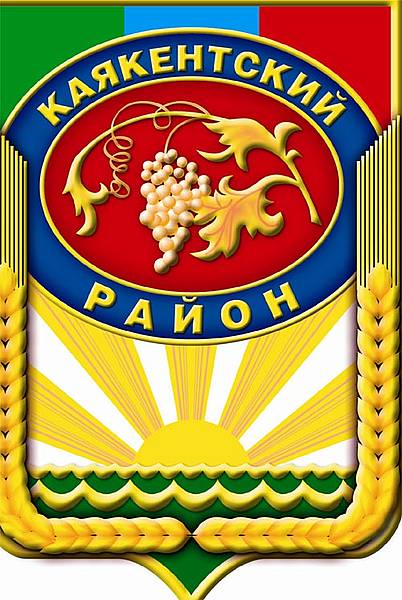 ГЕНЕРАЛЬНЫЙ ПЛАН МУНИЦИПАЛЬНОГО ОБРАЗОВАНИЯ «СЕЛЬСОВЕТ НОВОКАЯКЕНТСКИЙ»КАЯКЕНТСКОГО РАЙОНАРЕСПУБЛИКИ ДАГЕСТАН Положенияо территориальном планированииТОМ 1г. Москва 2014 г.ГЕНЕРАЛЬНЫЙ ПЛАН МУНИЦИПАЛЬНОГО ОБРАЗОВАНИЯ «СЕЛЬСОВЕТ НОВОКАЯКЕНТСКИЙ»КАЯКЕНТСКОГО РАЙОНАРЕСПУБЛИКИ ДАГЕСТАН Положенияо территориальном планированииТОМ 1Генеральный директор					            Кравцова И.И.Главный архитектор проекта			     Сабельников А.Н.Руководитель проекта 					             Жмыхова Г.В.г. Москва 2014 г.АВТОРСКИЙ КОЛЛЕКТИВ ООО НВЦ «Интеграционные технологии»Кравцова И.И.		— генеральный директорСабельников А.Н.	— главный архитектор проектаЖмыхова Г.В.	            — руководитель проектаЯрешко С.И.		— архитекторАшурков В.В.		— архитекторДанилова А.А.		— экономист-географЛихошерстова Н.В. 	— архитектор проектовТолмачева Н.А.		— инженер-менеджер ГИСБурцева Н. А.		— начальник отдела картографииБартенева Е.В. 		— инженер-картографПолякова М.А. 		— инженер-картографТкаченко Н.С.		— инженер-картографЧекаданова Е.С.		— инженер-картографЯковенко А.А.                  — инженер-картографКосякова О.И.		— инженер-картографГальчанский К.Б	.	— гео-системный администраторНосова Д.А.		— главный юрисконсульт СОДЕРЖАНИЕВВЕДЕНИЕ	51	ЦЕЛИ И ЗАДАЧИ ТЕРРИТОРИАЛЬНОГО ПЛАНИРОВАНИЯ	82	ПЕРЕЧЕНЬ МЕРОПРИЯТИЙ ПО ТЕРРИТОРИАЛЬНОМУ ПЛАНИРОВАНИЮ И УКАЗАНИЕ НА ПОСЛЕДОВАТЕЛЬНОСТЬ ИХ ВЫПОЛНЕНИЯ	102.1 Общие положения	102.2 Мероприятия по развитию и преобразованию пространственно-планировочной структуры	112.2.1 Архитектурно-планировочные решения	112.2.2 Мероприятия по уточнению границы муниципального образования	122.2.3 Мероприятия по развитию и преобразованию функциональной структуры использования территории	242.3	Мероприятия по развитию социально-экономической сферы	282.3.1	Развитие экономической сферы	282.3.2	Жилищное строительство	302.3.3	Система культурно-бытового и социального обслуживания	312.4	Мероприятия по совершенствованию транспортной инфраструктуры	332.5	Мероприятия по развитию инженерной инфраструктуры	342.6	Мероприятия по санитарной очистке территории	362.7	Мероприятия по охране объектов культурного наследия	372.8	Мероприятия по охране окружающей среды	382.9	Мероприятия по снижению основных факторов риска возникновения чрезвычайных ситуаций природного и техногенного характера	39ВВЕДЕНИЕРазработка Генерального плана муниципального образования «сельсовет Новокаякентский»  Каякентского района  Республики Дагестан (далее Генеральный план) осуществлена ООО «ГИС ИНВЕСТ» в соответствии с муниципальным контрактом, заключенным с  Заказчиком, которым выступает Администрация Каякентского района Республики Дагестан. Генеральный план разрабатывается в соответствии с Градостроительным кодексом Российской Федерации, Методическими рекомендациями по разработке генеральных планов поселений и городских округов, СП 42.13330.2011, Республиканскими нормативами градостроительного проектирования Республики Дагестан, Уставом МО «сельсовет Новокаякентский», Техническим заданием муниципального контракта, а также в соответствии с целями и задачами развития Республики Дагестан, сформулированными в документах территориального планирования, социально-экономического развития Республики Дагестан.Графическая часть генерального плана разработана на материалах с использованием следующих интернет порталов общего доступа: http://maps.rosreestr.ru - «Публичная кадастровая карта», http://sasgis.ru – космоснимки, http://www.to05.rosreestr.ru/ - данные кадастрового деления - Кадастровый план территории  (КПД) по Республики Дагестан.  При разработке Генерального плана муниципального образования «сельсовет Новокаякентский» использованы следующие периоды:исходный год – 2012 год;I очередь –2017 год;расчетный срок –2032 год.Состав проектных материаловСодержание генерального планаТом 1 «Положения о территориальном планировании»:цели и задачи территориального планирования;перечень мероприятий по территориальному планированию и указание на последовательность их выполнения.Альбом 1 «Генеральный план муниципального образования «сельсовет Новокаякентский» Каякентского района Республики Дагестан (графические материалы)»:карта планируемого размещения объектов местного значения (МО 1:50000 (с.Новокаякент и с.Инчхе 1:5000, озеро Папас 1:10000);карта границ муниципального образования (М 1:20 000);карта функциональных зон (МО 1:50000 (с.Новокаякент и с.Инчхе 1:5000, озеро Папас 1:10000).Содержание прилагаемых к генеральному плану материалов:Том 2 «Материалы по обоснованию генерального плана»:сведения о программах комплексного социально-экономического развития муниципального образования;обоснование выбранного варианта размещения объектов местного значения муниципального образования на основе анализа использования территорий поселения, возможных направлений развития этих территорий и прогнозируемых ограничений их использования;оценка возможного влияния планируемых для размещения объектов местного значения на комплексное развитие территорий;мероприятия, утвержденные документом территориального планирования Республики Дагестан;мероприятия, утвержденные документом территориального планирования Каякентского района;перечень земельных участков, которые включаются в границы муниципального образования, или исключаются из его границ, с указанием категорий земель, к которым планируется отнести эти земельные участки, и целей их планируемого использования.Том 3 «Материалы по обоснованию генерального плана»:перечень основных факторов риска возникновения чрезвычайных ситуаций природного и техногенного характера.Альбом 2 «Графические материалы обоснования генерального плана муниципального образования «сельсовет Новокаякентский» Каякентского района Республики Дагестан:карта современного использования территории (МО 1:50000 (с.Новокаякент и с.Инчхе 1:5000, озеро Папас 1:10000);карта анализа комплексного развития территории и размещения объектов местного значения с учетом ограничений использования территории (МО 1:50000 (с.Новокаякент и с.Инчхе 1:5000, озеро Папас 1:10000);карта транспортной инфраструктуры (МО 1:50000 (с.Новокаякент и с.Инчхе 1:5000, озеро Папас 1:10000);карта инженерной инфраструктуры и инженерного благоустройства территории муниципального образования в масштабе МО 1:50000 (с.Новокаякент и с.Инчхе 1:5000, озеро Папас 1:10000);карта границ территорий, подверженных риску возникновения чрезвычайных ситуаций природного и техногенного характера (МО 1:50000 (с.Новокаякент и с.Инчхе 1:5000, озеро Папас 1:10000).ЦЕЛИ И ЗАДАЧИ ТЕРРИТОРИАЛЬНОГО ПЛАНИРОВАНИЯ Генеральный план муниципального образования «сельсовет Новокаякентский» Каякентского района Республики Дагестан является основным документом, определяющим долгосрочную стратегию его градостроительного развития и условия формирования среды жизнедеятельности.Определение назначения территорий поселения исходит из совокупности социальных, экономических, экологических и иных факторов в целях обеспечения устойчивого развития территорий, развития инженерной, транспортной и социальной инфраструктур, обеспечения учета интересов граждан и их объединений.Главная цель разработки генерального плана муниципального образования «сельсовет Новокаякентский» - территориально-пространственная организация методами градостроительного планирования в целях формирования условий для устойчивого социально-экономического развития, рационального использования земель и их охраны, развития инженерной, транспортной и социальной инфраструктур, охраны природы, защиты территорий от воздействия чрезвычайных ситуаций природного и техногенного характера, повышения эффективности управления развитием территории, а также улучшение качества жизни населения.Задачи территориального планирования имеют целеполагающий характер, выражающийся в экономической, социальной, средовой и природопользовательской составляющих.Обеспечение условий для устойчивого экономического развития муниципального образования достигается решением следующих задач: 	формирование территориально-хозяйственной организации муниципального образования, обеспечивающей оптимальные условия для развития всех видов хозяйственной деятельности, являющихся экономической базой развития территории;	повышение уровня жизни и условий проживания населения в муниципальном образовании, формирование благоприятных условий жизнедеятельности населения для развития человеческого потенциала при обеспечении конституционных социальных прав и гарантий с использованием социальных стандартов и норм;  	экологическое и экономичное использование трудовых, земельных, водных и других ресурсов, улучшение экологической ситуации и повышение качества среды проживания граждан; 	внедрение и обоснование предложений по модернизации и реконструкции инженерно-коммуникационных систем и транспортной инфраструктуры;изыскание и создание рекреационных и туристических объектов на территории муниципального образования, создающих центры массового и культурного отдыха населения муниципального образования и района и привлекающих дополнительные источники дохода в местный бюджет;достижение долговременной безопасности жизнедеятельности населения и экономического развития путем создания территориально организованной сети объектов защитных сооружений, коридоров и районов эвакуации населения в условиях ЧС.ПЕРЕЧЕНЬ МЕРОПРИЯТИЙ ПО ТЕРРИТОРИАЛЬНОМУ ПЛАНИРОВАНИЮ И УКАЗАНИЕ НА ПОСЛЕДОВАТЕЛЬНОСТЬ ИХ ВЫПОЛНЕНИЯОбщие положенияМуниципальное образование «сельсовет Новокаякентский» расположено на Прикаспийской низменности, на побережье Каспийского моря.В состав образования входят: село Новокаякент — административный центр Каякентского района, расположено в 78 километрах юго-восточнее города Махачкалы. Село образовано на месте железнодорожной станции «Каягент» Северо-Кавказской железной дороги. В 1965 году присвоен статус районного центра восстановленного Каякентского района. Через село протекает река Гамри-озень. Вблизи села расположен бальнеогрязевой курорт «Каякент» (санаторий, грязелечебница), на его территории находится небольшое термальное озеро Дипсус, где содержатся запасы торфяной лечебной грязи;село Инчхе - Расположено на побережье Каспийского моря, в 69 км к юго-востоку от города Махачкалы. Село образовано как населенный пункт при железнодорожной станции «Инчхе» Северо-Кавказской железной дороги.Сельсовет имеет площадь 1320,6 га, в нем проживает 5 185 человека. Административный центр, село Новокаякент, расположено в 76 километрах юго-восточнее от г. Махачкала, в 26 километрах юго-восточнее г. Избербаш, в 43 километрах северо-западнее г. Дербент.Таблица 1 - Сведения о муниципальном образовании При разработке Генерального плана рассматривались 2 варианта развития сельского поселения: инерционный и инновационный.Инерционный (сдержанный) сценарий подразумевает развитие муниципального образования по достигнутому уровню производственной базы, использованию ресурсного потенциала, в соответствии со сложившимися социальными условиями и динамикой численности населения. Инновационный вариант социально-экономического развития – это принятие в качестве перспективного сценария положительной (по сравнению с инерционным сценарием) динамики в изменении численности населения поселения.  В 2017 году число жителей достигнет 5 345 человек, в 2032 году – 5 860 человека. Оптимистичный (инновационный вариант) предусматривает развитие производственной базы, развитие инженерной инфраструктуры, улучшение социальных и культурно-бытовых условий жизни населения. Мероприятия по территориальному планированию, предложенные в Генеральном плане, определялись исходя из инновационного сценария развития муниципального образования.Мероприятия по развитию и преобразованию пространственно-планировочной структуры Архитектурно-планировочные решенияФормирование пространственной композиции выполнено на основе индивидуальных особенностей поселения, исторического и природного потенциала, своеобразия ландшафтной структуры и территориальных возможностей муниципального образования.Основной идеей архитектурно-планировочных решений является повышение уровня комфортности среды проживания и достижение нормативной обеспеченности населения социальными услугами и инженерной инфраструктурой.Сельсовет Новокаякентский занимает приоритетное место в системе расселения в масштабах Каякентского района, т.к. включает в себя центр районной системы расселения село Новокаякент (является районный центром Каякентского района). Это крупное село с развитыми транспортно-промышленными, рекреационно-туристическими и курортно-оздоровительными функциями, включающее в себя комплекс учреждений социального, культурного, бытового и торгового обслуживания.Настоящим генеральным планом запланировано:интенсивное развитие главного планировочного центра – села Новокаякент;возможность слияния села Каякент и села Новокаякент;расширение территории промышленного назначения за счет строительства предприятий электроники, пищевой и сельскохозяйственной промышленности;увеличение территорий под жилищное строительство  в восточном направлении от села Новокаякент;увеличение территорий под жилищное строительство  в северо-западном направлении от села Инчхе;увеличение территорий озеленения общего пользования;формирование рекреационно-туристской зоны вдоль побережья Каспийского моря, а также на территориях термальных, минеральных и термоминеральных вод, а также лечебных грязей.Мероприятия по уточнению границы муниципального образованияГенеральным планом на I очередь предусмотрено установление перспективной границы села Новокаякент в пределах территории общей площадью 544,3 га. Координаты характерных точек перспективных границ села Новокаякент определены аналитическим методом в системе координат МКС-05.Таблица 2 - Ведомость поворотных точек проектируемой границы села НовокаякентТаблица 3 - Ведомость поворотных точек планируемой к присоединению территории курорта «Каякент»Генеральным планом на I очередь предусмотрено установление перспективной границы села Инчхе в пределах территории общей площадью 51,1 га. Координаты характерных точек перспективных границ села Инчхе определены аналитическим методом в системе координат МКС-05.Таблица 4 - Ведомость поворотных точек проектируемой границы села ИнчхеПерспективная граница муниципального образования устанавливается в пределах территории общей площадью 1328,5 га. Координаты характерных точек перспективных границ муниципального образования определены аналитическим методом в системе координат МКС-05.Таблица 5 – Ведомость поворотных точек планируемой границы Новокаякентского сельсовета (муниципальное образование)2.2.3 Мероприятия по развитию и преобразованию функциональной структуры использования территорииГенеральным планом муниципального образования «сельсовет Новокаякентский» Каякентского района Республики Дагестан устанавливается следующий перечень функциональных зон и параметров их планируемого развития (по видам):Зона градостроительного использования:Жилая зона (Ж);Общественно-деловая зона (О);Зона производственного использования (П);Зона инженерной и транспортной инфраструктуры (И-Т);Зона сельскохозяйственного использования (Сх);Зона рекреационного назначения (Р);Зона специального назначения (Сп);Зона иного назначения (территория общего пользования).Зона инженерной и транспортной инфраструктуры.Зона сельскохозяйственного использования.Зона рекреационного назначения.Зона специального назначения.Генеральным планом определено следующее функциональное назначение зон (по видам).Зона градостроительного использования – площадь зоны к концу расчетного срока составит 595,2 га:Жилая зона (Ж)Жилая зона предназначена для размещения жилой застройки индивидуальными жилыми домами различных типов и этажности в соответствии с параметрами, указанными в наименованиях зон. В жилой зоне допускается размещение отдельно стоящих, встроенных или пристроенных объектов социального и коммунально-бытового обслуживания населения, культовых зданий, стоянок автомобильного транспорта, гаражей и иных объектов, связанных с проживанием граждан и не оказывающих негативного воздействия на окружающую среду. В зоне жилой застройки допускается размещение объектов общественно-делового назначения и инженерной инфраструктуры, связанных с обслуживанием данной зоны.Жилая зона к 2033 году будет занимать 289 га или 21,8 % территории муниципального образования.Нормативные показатели плотности застройки участков жилой зоны: Коэффициент застройки - 0,2-0,6; Коэффициент плотности застройки - 0,4-1,2.   Плотность населения для жилых зон составляет – 40-70 чел/га. Максимальная и средняя этажность: индивидуальная застройки включая цоколь – 4 этажа. Общественно-деловая зона (О)Общественно-деловая зона предназначена для размещения объектов общественно-деловой застройки различного назначения. В общественно-деловой зоне допускается размещение гостиниц и иных подобных объектов, предназначенных для временного проживания граждан, а также подземных или многоэтажных гаражей. В зоне общественно-деловой застройки также допускается размещение жилой застройки (не более 30%) и объектов инженерной инфраструктуры, связанных с обслуживанием данной зоны.Площадь зоны- 22,9 га (1,7 % территории муниципального образования.)Нормативные показатели плотности застройки участков общественно - деловой зоны: Коэффициент застройки- 0,8-1; Коэффициент плотности застройки – 2,4-3;Максимальная и средняя этажность- 5 этажей. Зона производственного использования (П)Зона производственного использования предназначена для размещения объектов производственного и коммунально-складского назначения в границах населенных пунктов. В зонах производственного использования допускается размещение объектов инженерной и транспортной инфраструктур, а так же общественно-деловых объектов, связанных с обслуживанием данной зоны.Площадь зоны производственного использования на 01.01.2033 г. составит 23,3 га или 1,8% от общей площади муниципального образования «сельсовет Новокаякентский».Зона инженерной и транспортной инфраструктуры (И-Т)Зона инженерной и транспортной инфраструктуры предназначены для размещения и функционирования сооружений и коммуникаций железнодорожного, автомобильного, и других видов транспорта, а также для размещения инженерных сетей и сооружений.На территории зоны допускается размещение общественно-деловых объектов, связанных с обслуживанием данной зоны.Площадь под зоной инженерной и транспортной инфраструктуры к концу расчетного срока составит 77,1 га или 5,8% территории сельсовета.Зона сельскохозяйственного исплользования (Сх)Зона размещения объектов сельскохозяйственного использования предназначена для ведения подсобных хозяйств, размещения садово-огородных, дачных участков, растениеводства и т.п. В  зоне сельскохозяйственного использования допускается размещение объектов инженерной и транспортной инфраструктур, связанных с обслуживанием данной зоны.Зона сельскохозяйственного использования к 2033 г.  в сельсовете будет занимать площадь 40,6 га или 1,9% территории муниципального образования.Зона рекреационного назначения (Р)Зона рекреационного назначения предназначена для организации мест отдыха населения и включают в себя леса, лесопарки, скверы, бульвары, сады, зоопарки, зоны кратковременного отдыха и иные особо охраняемые природные территории и объекты, в том числе относящиеся к землям общего пользования. В рекреационной зоне допускается размещение объектов инженерной и транспортной инфраструктур, а также объектов общественно-делового назначения, связанных с обслуживанием данной зоны.Зона рекреационного назначения к концу расчетного срока составит 53,9 га или 4,1%  площади муниципального образования.Зона специального назначения (Сп)Зона специального назначения предназначена для размещения объектов специального назначения, размещение которых недопустимо на территории других функциональных зон, в том числе кладбищ, крематориев, территорий складирования отходов (скотомогильников) и т.п., а также военных и иных режимных объектов. В зоне специального назначения допускается размещение зеленых насаждений, выполняющих специальные функции (санитарно-защитного озеленения).Площадь зоны специального назначения в границах муниципального образования  к расчетному сроку будет равна 0,7 га или 0,1 % территории муниципального образования. Зона иного назначения (территория общего пользования)Зона иного назначения (территория общего пользования) расположена в черте зоны градостроительного использования, но фактически не востребована для градостроительного освоения. Площадь зоны иного назначения – 87,7 га (6,6% от площади муниципального образования на расчетный срок).Зона инженерной и транспортной инфраструктурыЗона инженерной и транспортной инфраструктуры предназначены для размещения и функционирования сооружений и коммуникаций железнодорожных, автомобильных инфраструктур и сопутствующих объектов, а также объектов инженерной инфраструктуры. Площадь зоны инженерной и транспортной инфраструктур на расчетный срок составит 15,0 га (1,1% территории муниципального образования).Зона сельскохозяйственного использованияЗона сельскохозяйственного использования предназначена для ведения подсобных хозяйств, размещения садово-огородных, дачных участков, растениеводства, размещения объектов сельскохозяйственного назначения и т.п.Площадь зоны сельскохозяйственного использования на 01.01.2033 г. будет равна 692,9 га  или 52,2% территории муниципального образования.Зона рекреационного назначенияРекреационные зоны предназначены для организации мест отдыха населения за чертой населенных пунктов и включают в себя леса, лесопарки, зоны кратковременного отдыха и иные особо охраняемые природные территории и объекты, в том числе относящиеся к землям общего пользования.Площадь зоны рекреационного назначения  - 24,8 га (1,9% площади поселения).Зона СПЕЦИАЛЬНОГО назначенияЗона специального назначения предназначена для размещения объектов специального назначения, размещение которых недопустимо на территории других функциональных зон, в том числе кладбищ, крематориев, территорий складирования отходов (скотомогильников) и т.п., а также военных и иных режимных объектов. В зоне специального назначения допускается размещение зеленых насаждений, выполняющих специальные функции (санитарно-защитного озеленения).Площадь зоны специального назначения  - 0,3 га (0,1% площади поселения).Границы функциональных зон с параметрами развития таких зон установлены на «Карте функциональных зон».Генеральным планом установлено соотношение площадей, занимаемых функциональными зонами (по видам зон), в процентах от площади муниципального образования, равной 100%:зона градостроительного использования –44,8 %;зона инженерной и транспортной инфраструктуры – 1,1%;зона сельскохозяйственного использования –52,2%;зона рекреационного назначения –1,9%.Мероприятия по развитию социально-экономической сферыРазвитие экономической сферыОпределяющими направлениями экономики муниципального образования на период планирования (до 2033 г.) являются сельское хозяйство и перерабатывающая  промышленность.На I очередь (до 2017 г.) генеральным планом в качестве мероприятий предусмотрено развитие плодоводства, овощеводства, виноградарства, в рамках обеспечения комплексного проекта развития переработки агропромышленной продукции, а также строительство следующих объектов:строительство цеха по розливу коньяка мощностью 50 тонн в год на территории бывшего ГУП «Каякентский», с. Новокаякент, инициатор инвестиционного проекта: Администрация МР «Каякентский район»;строительство овощефруктохранилища на базе ГУП «Каякентский» на площади 2 га;строительство парникового хозяйства в с.Новокаякент, ООО «Перспектива плюс», площадь участка  5 га;строительство мини - завода по розливу  минеральной воды, с. Новокаякент, инициатор инвестиционного проекта: Администрация МР «Каякентский район»;создание крупномасштабной осетровой садковой фермы на открытой акватории Каспийского моря, инициатор инвестиционного проекта: ООО «Голден-фиш»;строительство завода электроники на базе завода ОАО «Юлдуз», инициатор инвестиционного проекта: ОАО «Юлдуз»;реконструкция ремонтно-механического завода на базе «Сельхозтехники», инициатор инвестиционного проекта: Администрация МР «Каякентский район»;строительство мини-завода по расфасовке молока, кефира, сметаны (на базе МУП «Молочные продукты»).На расчетный срок генеральным планом с учетом положений стратегии социально-экономического развития территориальной зоны «Прибрежный Дагестан» генеральным планом запланировано освоение углеводородных ресурсов на участке Инчхе-море (запасы нефти 25 млн. тонн условного топлива).Жилищное строительствоВ рамках генерального плана формируются основные направления жилищного строительства как с позиции выявления территории наиболее благоприятной для жилой застройки, так и с позиции формирования основных качественных и количественных характеристик перспективной жилой застройки. Непосредственное выделение участков для жилищного строительства должно осуществляться на основании разработанного проекта планировки территории.Для определения проектных предложений был выбран инновационный сценарий развития, по которому планируемая численность населения на первую очередь строительства (до 2018 года) составит 5 345 человек и на расчетный срок (до 2033 года) – 5 860 человек.Генеральным планом на 1 очередь строительства в качестве мероприятий определено строительство малоэтажного частного жилья в селах Новокаякент и Инчхе общей жилой площадью 9 850 м2. Из них 6 250 м2 жилищного фонда планируется расположить в юго-восточной части села Новокаякент на площади 26,4 га, а 3 600 м2 жилищного фонда к северу от села Инчхе на площади 15,2 га. Размер жилищного фонда на конец I очереди составит 154 060 м2, что позволит осуществить расселение жителей со средней обеспеченностью 28,8 м2/чел.Генеральным планом на расчетный срок предлагается:С 2018 до 2033 г. планируется дальнейшее строительство индивидуального жилья в селах Новокаякент и поселке рядом с санаторием «Каякент» жилой площадью 29 550 м2. Из них 18 900 м2 жилищного фонда планируется разместить к югу от села Новокаякент на площади 39,5 га, а 10 650 м2 жилищного фонда к северу от поселка при санатории «Каякент» на площади 16,8 га. Размер жилищного фонда к 2033 году составит 183 600 м2, обеспеченность жильем – 31,3 м2/чел.Система культурно-бытового и социального обслуживанияГенеральным планом на 1 очередь строительства предлагается следующий комплекс мероприятий:строительство детского сада в юго-западной части села Новокаякент на 200 мест;строительство поликлиники в юго-западной части села Новокаякент мощностью в 60 пос. в смену;строительство мечети в юго-западной части села Новокаякент;строительство открытой спортивной площадки площадью 0,3 га в юго-западной части села Новокаякент;строительство магазина торговой площадью 100 м2 в юго-западной части села Новокаякент;строительство предприятия общественного питания на 70 посадочных мест в юго-западной части села Новокаякент, рядом с проектируемым магазином;строительство торгового центра торговой площадью 650 м2 в юго-западной части села Новокаякент;строительство магазина торговой площадью 100 м2 в южной части села Новокаякент;организация стадиона площадью 1,7 га в селе Новокаякент на базе существующего плоскостного спортивного сооружения по улице Буйнакского, рядом с мечетью;строительство детского сада при начальной школе в селе Инчхе на 20 мест;реконструкция фельдшерского пункта в селе Инчхе;строительство сельского клуба на 80 мест на север от села Инчхе;организация библиотеки на 3 тыс. ед. хранения книг на север от села Инчхе при проектируемом сельском клубе;строительство магазина торговой площадью 60 м2 на север от села Инчхе, рядом с проектируемым сельским клубом;строительство предприятия общественного питания на 10 мест на север от села Инчхе, рядом с проектируемым сельским клубом;На расчетный срок генеральным планом в качестве мероприятий определено:строительство магазина торговой площадью 100 м2 на юг от села Новокаякент;строительство предприятия бытового обслуживания на 4 места на юг от села Новокаякент, рядом с проектируемым магазином;строительство предприятия общественного питания на 70 посадочных мест на юг от села Новокаякент, рядом с проектируемым магазином;строительство торгового центра торговой площадью 650 м2 на юг от села Новокаякент;строительство аптеки в с. Новокаякент на 20 м2 площади зала, рядом с проектируемым торговым центром;строительство мечети на юг от села Новокаякент;строительство открытой спортивной площадки площадью 1,8 га при проектируемом парке на юг от села Новокаякент;строительство магазина торговой площадью 100 м2 на юг от села Новокаякент;увеличение библиотечного фонда в библиотеке с. Новокаякент до 23 тыс. ед. хранения книг;увеличение до 3 операционных мест отделения банка в селе Новокаякент;строительство гостиницы на 100 мест в селе Новокаякент, рядом с администрацией района;строительство детского сада при начальной школе в селе около санатория «Каякент» на 10 мест;строительство магазина торговой площадью 30 м2 в центральной части села около санатория «Каякент».строительство аптеки при проектируемом магазине в селе около санатория «Каякент» площадью зала на 10м2;Мероприятия по совершенствованию транспортной инфраструктурыГенеральным планом на первую очередь строительства (до 2018 г.) предлагается:ввод оптимальных маршрутов и графиков движения общественного транспорта;создание единой информационной системы пассажира, обеспечивающей информационные  сервисы;замена поврежденных и установка новых дорожных ограждений, замена поврежденных и установка недостающих дорожных знаков;замена всех деревянных мостов на металлические, железобетонные или сталебетонные.реконструкция следующих улиц сельсовета с  твердым дорожным покрытием: ул. Буйнакского, ул. Дружбы;усовершенствование дорожной одежды всех главных и основных улиц до дорог с твердым покрытием общей протяженностью примерно 3,1 км;организация улиц и проездов на территории планируемой жилой и общественно-деловой застройки на I очередь строительства и последующие годы в селах Новокаякент, Инчхе и в поселке около санатория «Каякент»;обеспечение уличным освещением всех главных и основных дорог.На расчетный срок генеральным планом запланировано:стимулирование приоритетного использования транспортной техники с повышенными экологическими показателями, преимущественно электротранспорт;развитие железнодорожных станций  Каягент и  Инчхе;строительство железнодорожного переезда в разных уровнях на пересечении железной дороги «Ростов-на-Дону – Баку» - ул. Буйнакского;создание дополнительных рейсов пригородного железнодорожного транспорта на ст. Каягент и ст. Инчхе в период основного туристического притока;строительство аэродрома для деловой и частной авиации на базе старой вертолетной площадки в с. Новокаякент;строительство пешеходных переходов через автодороги;устройство остановочных, посадочных площадок, автопавильонов на автобусных остановках;реконструкция и усовершенствование дороги «подъезд от автодороги ФАД «Кавказ» к курорту «Каякент»» до дороги с твердым покрытием;создание автомобильной газонаполнительной компрессорной станции (АГНКС) в с. Новокаякент.усовершенствование дорожной одежды всех главных, основных и второстепенных улиц до дорог с твердым покрытием общей протяженностью примерно 22,9 км;обеспечение уличным освещением всех главных, основных и второстепенных улиц и дорог;организация улиц и проездов на территории планируемой жилой и общественно-деловой застройки, протяженностью около 13,6 км.Мероприятия по развитию инженерной инфраструктурыВодоснабжениеГенеральным планом предлагается предусмотреть следующие мероприятия по развитию системы водоснабжения поселения на I очередь строительства:капитальный ремонт старых водопроводных линий протяженностью 17 км;строительство резервной емкости для целей противопожарной безопасности (108 м3).На расчетный срок в качестве мероприятий генеральным планом определено: строительство нового водопровода протяженностью около 33,5 км, включая прокладку уличного водопровода на территориях новой жилой застройки;обеспечение производительности водозаборных сооружений не менее 1340 м3/сутки;проведение мероприятий по обеспечению водопроводом жителей поселка около санатория «Каякент».ВодоотведениеДля обеспечения должного функционирования системы водоотведения генеральным планом на расчетный срок предлагается:оборудовать выгребными ямами весь жилищный фонд и учреждения социально-культурного и бытового назначения населенных пунктов сельсовета;организовать регулярный вывоз стоков на проектируемые канализационно-очистные сооружения в Каякентском сельсовете;строительство линий ливневой  канализации общей протяженностью 2км;обеспечение мощности очистных сооружений в размере 1360 м3/сутки.ТеплоснабжениеГенеральным планом на расчетный срок предлагается:100% переход отопления объектов социально-культурного назначения и жилой застройки с угля на природный газ;проектируемые объекты индивидуальной жилой и общественно-деловой застройки оборудовать автономными газовыми котельными;использовать при проектировании и строительстве объектов жилищно-гражданского назначения строительные материалы и конструкции, способствующие повышению теплозащиты жилых и общественных зданий согласно новым требованиям строительных норм и правил, а также СП 124.13330.2012 «Тепловые сети».ГазоснабжениеГенеральным планом на расчетный срок предлагается:реконструкция и модернизация существующих сетей и объектов системы газоснабжения; строительство сетей общей протяженностью около 5,5 км и объектов газоснабжения  до уровня полной газификации сельсовета;прокладка уличных газовых сетей на территориях нового жилищного строительства, протяженностью около 13,5 км;обеспечить газификацию поселка около санатория «Каякент»;подключение к системе газоснабжения сельсовета запланированных объектов жилой и общественно-деловой застройки. ЭлектроснабжениеГенеральным планом предусмотрены следующие мероприятия по развитию системы электроснабжения села:На I очередь строительства:строительство линий электропередач протяженностью 22,8 км;реконструкции ПС «Каякент» и увеличение ее мощности;электрификация поселка около санатория «Каякент».На расчетный срок ремонт линий электропередач протяженностью 7,5 км;подключение к системе электроснабжения запланированных объектов жилой и общественно-деловой застройки.Связь. Радиовещание. ТелевидениеДля развития системы телефонной связи Генеральным планом на расчетный срок строительства предлагается:увеличение мощности действующих АТС до 2 510 номеров;установка таксофонов в сельсовете в количестве 24 единиц;прокладка дополнительных слаботочных сетей к местам застройки жилищного фонда;развитие информационных телекоммуникационных сетей и сетей передачи данных с предоставлением населению различных мультимедийных услуг, включая Интернет.Мероприятия по санитарной очистке территорииСистема сбора и вывоза ТБОДля стабилизации и дальнейшего решения проблемы санитарной очистки территории поселения генеральным планом на первую очередь строительства предлагается разработать схему обращения с отходами, в составе которой должны быть предусмотрены следующие первоочередные меры:На I очередь строительства:выявление всех несанкционированных свалок и их рекультивация;разработка схемы санитарной очистки территории с применением мусорных контейнеров;организация выбора мест для оборудования полигона для временного размещения твердых бытовых отходов и мусора, образуемых на территории МО «сельсовет Новокаякентский»;организация регулярного сбора ТБО у населения, оборудование контейнерных площадок, установка 56-х контейнеров.Содержание мест захороненияи предоставление ритуальных услуг населениюГенеральным планом на расчетный срок предлагается:разработка мероприятий по обеспечению населения местами традиционного захоронения (кладбищами) ориентировочной площадью не менее 1,4 га.Мероприятия по охране объектов культурного наследияГенеральным планом на I очередь строительства предусматривается проведение мероприятий по поддержанию в нормальном состоянии территорий объектов культурного наследия Новокаякентского сельсовета:Таблица 6 – Памятники археологии федерального значения, расположенные на территории муниципального образованияМероприятия по охране окружающей средыОсуществление градостроительной деятельности с соблюдением требований охраны окружающей среды и экологической безопасности является одним из основных принципов законодательства о градостроительной деятельности, зафиксированных в Градостроительном кодексе РФ. Мероприятия в области охраны окружающей среды осуществляются в следующих направлениях:снижения негативного влияния существующих промышленных и иных источников загрязнения на здоровье населения и состояние экосистем;формирование зеленых насаждений общего пользования на территории нового жилищного строительства (сквер) площадью 0,5 га в юго-восточной части села Новокаякент; формирование зеленых насаждений общего пользования на территории нового жилищного строительства (сквер) площадью 0,29 га на север от села Инчхе; формирование зеленых насаждений защитного типа на территории нового жилищного строительства  площадью 0,43 га на север от села Инчхе вдоль железной дороги. формирование зеленых насаждений общего пользования на территории нового жилищного строительства (парк) площадью 5,07 га на юг от села Новокаякент; формирование зеленых насаждений общего пользования на территории нового жилищного строительства (сквер) площадью 1,14 га на запад от села при санатории «Каякент»; установление территориальных ограничений для размещения объектов капитального строительства высоких классов санитарной опасности;проведение мероприятий по восстановлению и санации нарушенных и загрязненных участков земель.выявление и ликвидация несанкционированных свалок, и рекультивация загрязненных земель;предусмотрен вынос в натуру границ водоохранных зон и прибрежных защитных полос с установкой специальных знаков;контроль над соблюдением водопользователям регламентов использования территорий водоохранных зон и прибрежных защитных полос водных объектоворганизация зон охраны источников питьевого водоснабжения для вновь создаваемых, реконструируемых и существующих объектов системы водоснабжения;контроль над соблюдением регламентов использования зон санитарной охраны источников питьевого водоснабжения;организация санитарно-защитных зон, зон санитарного разрыва и охранных зон для вновь создаваемых, реконструируемых и существующих объектов капитального строительства с различными нормативами воздействия на окружающую среду;контроль над соблюдением регламентов использования санитарно-защитных зон и прочих зон.Мероприятия по снижению основных факторов риска возникновения чрезвычайных ситуаций природного и техногенного характераВ целях снижения уровня  факторов риска возникновения чрезвычайных ситуаций природного и техногенного характера, минимизации их последствий генеральным планом предусмотрен комплекс мероприятий по:инженерной подготовке, защите  и благоустройству территории;реконструкции системы оповещения ГО и о чрезвычайных ситуациях;совершенствования системы защиты населения от поражающих факторов ЧС  в защитных сооружениях гражданской обороны;совершенствования системы наружного противопожарного водоснабжения территории села.К водозащитным мероприятиям относятся:тщательная вертикальная планировка земной поверхности и устройство надежной дождевой канализации с отводом вод за пределы застраиваемых участков;мероприятия по борьбе с утечками промышленных и хозяйственно-бытовых вод, в особенности агрессивных;недопущение скопления поверхностных вод в котлованах и на площадках в период строительства, строгий контроль качества работ по гидроизоляции, укладке водонесущих коммуникаций и продуктопроводов, засыпке пазух котлованов.Защита от подтопления должна включать в себя:локальную защиту зданий, сооружений, грунтов оснований и защиту застроенной территории в целом;водоотведение;утилизацию (при необходимости очистки) дренажных вод;систему мониторинга за режимом подземных и поверхностных вод, за расходами (утечками) и напорами в водонесущих коммуникациях, за деформациями оснований, зданий и сооружений, а также за работой сооружений инженерной защиты.Генеральным планом на расчетный срок предлагается:организация поверхностного стока на всей территории поселения по направлению к пойменной части рек; проведение мероприятий по защите от воздействия половодья 1% обеспеченности на реках, поверхностных и грунтовых вод (регулировка русла, дренажные и водосборные коллекторы, станции механической очистки);проведение мероприятий по берегоукреплению на участках берегов рек, прилегающих к территории села;проектирование и строительство новых артезианских скважин, реконструкция (капитальный ремонт) магистрального водопровода для обеспечения водой жителей в соответствии с нормами п.4.11 СНиП 2.01.51-90;реконструкция сети электроснабжения с учетом положения п.п.5.1, 5.3., 5.9, 5.10 СНиП 2.01.51-90;при реконструкции и строительстве систем газоснабжения в процессе развития проектной застройки муниципального образования для снижения риска при воздействии поражающих факторов техногенных и военных ЧС необходимо учитывать положения СНиП 2.01.51-90;проведение капитального ремонта (реконструкции) теплоисточников и теплосетей с учетом положений пунктов 7.14-7.16 СНиП 2.07.01-89*;проектирование и строительство защитных сооружений ГО для укрытия населения (противорадиационных укрытий) в том числе для пункта управления ГО Администрации муниципального образования с учетом п.п.2.2, 2.4, 2.6, 2.7, 2.8 СНиП 2.01.51-90.Для размещения и обеспечения условий жизнедеятельности эвакуируемых на территории муниципального образования предусмотреть (спланировать) развертывание объектов по назначению: продукты питания, предметы первой необходимости, вода, жилье и коммунально-бытовые услуги в соответствии с Нормативными требованиями.Для укрытия эвакуированного и размещаемого на территории муниципального образования населения потребуется строительство (приспособление под ЗС) специализированных помещений. Генеральным планом на 1 очередь строительства предусматриваетсяпроектирование и строительство системы оповещения ГО на территории села с учетом эффективного радиуса звукопокрытия 0,75км2 с включением в АСЦО республики через ЕДДС района, в том числе с соблюдением требований п.п.6.1, 6.10, 6.21 СНиП 2.01.51-90;совершенствование системы наружного противопожарного водоснабжения территории поселка с учетом статьи 68 "Технического регламента о требованиях пожарной безопасности", утвержденного Федеральным законом от 22 июля 2008 г. N 123-ФЗ., а также раздела 4 СП 8.13130.2009 «Источники наружного противопожарного водоснабжения».Общество с ограниченной ответственностью«ГИС ИНВЕСТ»ЗаказчикАдминистрация Каякентского района Республики ДагестанИсполнительООО «ГИС ИНВЕСТ»Населенный пунктЧисло домохозяйствЧисленностьнаселенияСреднийсостав семьиЧисло домохозяйствЧисленностьнаселенияСреднийсостав семьиНаселенный пункт201120112011201220122012с. Новокаякент204551362,5198849902,5с. Инчхе621953,1621953,1всего по сельсовету210753312,53205051852,53№ п/пКоординатыКоординаты№ п/пXkYk191149601,1390743,3192149613,4390784,6722149698,5390823723149837,1390836,7724149881,1390901,5725149929,2390874,3726150015,7390896,8727150058,7390912,8728150075,7390911,5729150095,7390904,8167150294,8390769168150295,6390756,8169150309,4390709,7170150329,6390682,8171150350,4390665,3172150403,5390615,6173150427,6390594,8174150444,1390579,1175150450,6390550,9176150442,5390527,1177150428390503,6178150417,9390481,7179150417,1390477,3180150375,1390502,2181150348,4390510182150326,4390505,3183150257,5390455,4184150118,3390468,8185150060390451,9186150025,8390419,9187149936,6390446,9188149836,3390526,8189149777,6390662,3190149758,6390676,2224150596,4391609225150600,4391646,3226150616391689,2227150622,5391698,1228150654,9391718,4229150675,4391726,1230150716,5391735,7231150749,2391744,2232150771,9391750,6233150813,8391757234150854,3391757235150878,3391756,2236150925,9391757,8237151009,4391765238151089,1391774,9239151123,1391776,7240151196,6391781241151232,3391784,5242151259,8391786,9243151346,8391793244151453,6391795,3245151516,8391653,1246151565,5391546,6247151585,3391489248151614,9391349,3248151614,9391349,3249151638,4391233,7250151645,5391202,3251151664,2391140,5252151679391140,5253151687391140,4254151734,3391156,6255151782,8391170,1256151816,4391173,7257151834,9391176258151846391174,6259151858,3391171,8260151866,5391177,4261151867,2391186,3262151875,4391198,6263151901,8391208,1264151924,3391219,5265151956,4391238,8266152004,6391271,6267152021,2391285,2268152040,8391293,5269152065,2391299,3270152080,8391312,5271152108,6391339272152142,4391354,2273152198391384,3274152213,4391393,9275152244,9391403,8276152274,9391403,3277152302,5391399,7278152327,3391393,4730152341391386,6731152352,7391379,2732152374,9391363,4733152395,1391350,7734152413,3391341,8735152435,4391335,8736152453,2391337,3737152468,5391342,4738152483,5391344,9739152499,4391343,3740152547,2391332,5741152566,7391331,8742152593,6391345,9743152603,2391346,8744152613,5391348745152642,4391353746152653,2391360,4747152665,6391381,1748152678,3391403,3749152718391438,2750152738,2391452,9751152753,4391469,8752152791,4391503,1753152823,3391514,2754152848,1391518,1755152870,8391522,3756152904391537,3757152932391552,8758152965,9391570,5759152972,2391582,2760152972,4391586,9761152976,3391608,5762152979,8391624,4763152979,6391646,8764152971391665,2765152972391679,9766152977,9391685,3767152986,4391697,5768152985,7391726,5769152986,7391739,3770152991,2391747,1771152993,3391766,5772152991391794,1773152996,1391797,8774153022,8391794,4775153041,1391793,9776153027,9391772,5777153019,9391761,3778153015391749,4779153007391726,2780152993,7391676,1781152997,5391650,2782153003,2391638,1783153002,1391604784152998,6391584,6785152997,5391571,6786152991391558,2787152978,4391541,6788152968,2391532,1789152953,6391526,6790152930,2391520,5791152916,8391519,9792152910391518,6793152900,5391511,9794152893,2391502,4795152889,9391498,5796152879,2391495,2797152872,4391495,6798152854391489,9799152831,7391477,6800152824,5391472,9801152816,6391466,3802152811,6391463,8803152807,6391462,2804152801,6391458,6805152787391443,7806152757,9391412,4807152705,5391395,6808152697,9391391,9809152695,7391378,8810152704,3391363,6811152729,8391343,1812152746,2391329,6813152763391319,3814152782,6391320,7815152804,6391334,6816152814,6391333,8817152821,9391317,3818152817391274,6819152808,9391266,3820152792391268,7821152752,8391294,6822152736,6391293,2823152711,3391285,2824152701,7391285,5825152710391251,6826152723,7391245,9827152736,8391251,8828152746,7391257,5829152754,8391257,5830152760,1391249,3831152760,7391231,7832152769391211,3833152802,6391183,9834152816,5391180,3835152824,7391184,9836152859,3391247,8837152869,6391270,1838152873,3391284,5518152876,1391311,4519153085,5391230,3520153115,5391268,5521153148,4391298,6522153170,1391323,7523153196,6391381,1524153195,7391394,3525153179,3391401,3526153170,5391396,7527153160,8391389,1528153152,9391392529153148,6391405,3530153133,8391432,4531153125,5391446532153104,9391493,1533153106,5391522534153132,4391546,2535153165,4391567,1536153170,9391569,7537153198,9391586,5538153224,5391598,9539153237,2391602,9540153254,8391617839153274,7391605840153284,1391595,9841153293,1391583,7842153309,3391562,9843153313,4391557,4844153317,6391551,8845153323,9391553,6846153329,7391556847153333,4391555,3848153338,2391553,2849153347,1391549,3850153351,9391548,9851153357,5391549,7852153364,3391549,6853153377,7391540,3854153393,1391523,6855153408,8391501,8316153428,7391474,8317153401,3391422,1318153045,8390869,3319153071390873,1320153121,2390883,7321153182,7390884,5322153378,7390875,6323153262,7390680,8324153304,4390647,8325153408,2390474,3326153476,1390308,2327153509,9390122,7328153487,2390054,6329153468,9390005,7330153659,5389938,8331153416,6389829,3332153398,5389823,6333153381389823,8334153359,2389817,1335153344,8389807336153324,9389802,8337153301,4389803,5338153271,3389795,6339153255,1389794,6340153238,9389798,2341153225,1389761,5342153183,7389778,1343153198,6389819,1344153031,1389891,8345153014,1389845,2346152887,9389896,4347152859,8389585,4348152840,3389469,2349152753,1389482,6350152735389422351152699,6389431,4352152657,4389296,5353152759,3389277,9354152918,4389201,6355152900,3389149,9356153006389103,3357153142,7389136,2358153173,3389126,6359153411,1389079,2360153507,6388977,9361153564,3388804,7362153460,5388772,2363153405,4388929,4364153239388894,8365153147,9388942,2366153121,2388903,3367153156,9388868,4368153114,2388808,7369153034,2388814,3370152930,3388739,8371152851,3388785372152776,4388685,6373152626,2388808,7374152411,7388659,5375152270,1388728376152161,9388779377152165,7388787,1378152063,4388839,9379152137,5388997380152274,4388912381152463,8389107,2382152491,9389076,4383152543,5389143384152550389153,9385152555,2389190,7386152551,4389245,9387152646,2389431,5388152675,2389505,8389152687389565,5390152677,4389576,6391152627,1389573,8392152574389563,2393152552,3389542,3394152527,6389475,5395152521389453,6396152509,3389422,8397152483,6389380,5398152475,7389376,6399152453,4389380,7400152354,8389433,1401152339,9389449,3402152332,5389484,4403152337,2389524,2404152419,4389714,5405152449,2389797,8406152449,8389801,3407152449,7389810,4408152449,9389863,1409152446,1389890,5410152441,9389929,9411152441,7389978412152455,9390045,3413152463,2390069,4414152451,5390094,9415152433390103,6416152399,5390117,3417152340,4390137,5418152310,8390140,2419152301,9390134,3420152277,2390090,7421152241,8390025422152223,3390008423152194,9390000,8424152162,5390000,5425152123,9390001,3426152047389995,3427152009,5389986,8428151970389966,3429151910389922,8430151847,3389855,7431151822,8389799,2432151820,6389790,6690151661,4389815,6691151660389757,4692151652389664,5693151626,3389539,9694151596,5389491,9695151550,5389442,3696151511,5389413,3697151465,5389406,1698151439,4389404,8699151440,7389424,1700151467,2389594701151468,2389642,9702151464,9389685703151430,1389754,5704151399389830,2705151401,8389856,4433151322,5389868,9434151312,8389858,1435151275389819,2436151261,9389795,8437151265389743,1438151220389742,9439151219,4389792,5440151221,3389836,6441151225,1389852,5442151226,3389872,6443151224,6389886444151232,3389918,6445151242,9389932,3446151250,4389949,9447151254,2389974,6448151268,7390024,2449151289390072,2452151297,9390103,9453151301,7390141,5454151316390179,3455151325,8390191,3456151335,7390213,7457151347,1390261,7458151374,1390340,8459151399,2390437460151415,3390506,9461151421,1390526,8462151432,1390551,2463151437,6390560,2464151448,4390589,3465151449,9390605,7466151450390611,5467151458,1390628,2468151474,1390645469151501390671,6470151508,4390678,8471151534,7390716,5472151564,7390768,6473151589390802,2474151624,7390846,4475151636,6390868,6476151656,1390898,3477151707,9390965,2478151713,7390974,7706151665,8391005,6707151662391005,8708151514,8390934,7709151485,5390982,3710151464,4391019,8711151440,5391084,1712151431,9391116,7713151392,3391124,2714151329,4391140,2715151229,9391163,4716151117,1391179,7717151008,6391197,9718150933,5391207,7719150793,6391220,4720150754,3391223,4721150742,3391305,7509150723,6391430,2510150714,7391459511150688,5391479,5512150663,1391492,8513150648391509,3514150633,9391524,8515150614,5391548,2516150602,1391577,5№ п/пКоординатыКоординаты№ п/пXkYk856148597,8392505,3857148628,8392547,7141148683,4392591,3142148735,2392640,9143148803392693,1144148817,8392698,8145148838,9392705,4146148861,2392712,7147148876,8392715,3148148929,2392661,8149148956,1392643150149026,5392590,3151149111,7392507,3152149168,9392471,8153149204,6392469,5154149226392484,4155149220,9392527,8156149502,6392162,3157149831,2391983,4158149982,4391608,8858150120,1391274159150120,2391273,8859150118,4391275,5860150090,7391295,4861150045,6391319,1862150030,7391325,2863149977,9391347,2864149968,6391351,1865149964,9391353866149941,2391364,1867149917391375868149892,9391384,2869149841,3391388,1870149796,8391351,5871149795,2391347,4872149768,5391276,7873149756,5391243,4874149733,5391176,9875149723,4391147876149716,3391125,6877149693,9391059,9878149669,4391002,9879149643,7390926880149645,2390877,3192149613,4390784,6881149449,3390859,1882149517,4390988,7883149463,3391020,9884149560,1391499,8885149243,4391602,5886148957,4391696,1886148957,4391696,1887148940,3391701,7888148939,9391700,3889148936391676,8890148935,1391629,8891148938391585,7892148945,2391535893148953391493,4894148963,5391444,8895148971,3391409,9896148920,9391456,8897148888,5391478,6898148808,8391507,7899148780,7391540,3900148773,1391591,2901148765,8391717,4902148765,5391758,2903148766,1391810,6904148769,1391860,3905148788,6391918,7906148802,9391944,2907148777,3391968,8908148744,1392020,6909148707,7392122,5910148640,1392322,5911148610,9392398,5№ п/пКоординатыКоординаты№ п/пXkYk556160796,2387111,9557160819387142,8558161360,4386830,6559161408386799,6560161466,1386760,9561161502,9386740,2562161550,3386718563161572,5386710,2564161608,4386693565161612,6386691566161664,3386671,4567161662,4386666,2568161671,9386662,6569161674,6386660,8570161701,3386642,1571161718,3386633572161758,7386607,4573161786,8386589,4574161851,9386559,6575161848,5386551,5576161922,6386506,9577161917,1386492,9578162000,8386444,9579162080,6386401,9580162104,5386388,7581162125,5386382,7582162163,9386368,7583162192,2386346,2584162242,5386317,8585162269,4386300,5586162279,7386272,1587162286,9386257,3588162298386250,8589162462,4386171,3590162465,2386167,3591162475386159,3592162495,1386150,1593162535,3386126,3594162548,4386114,1912162559,1386102,2913162548386089,5914162527,8386078,7915162511386078,5916162498,1386082,1917162474,9386094,2918162448,3386107,4919162392,7386129,3920162355386147,4921162326,7386160,4922162289,2386158,6923162275,9386155924162262,8386150,5925162229,7386186,4926162229,6386186,5927162213,7386196,7928161989,5386322,4929161989,3386322,5930161856,8386402,7931161755,8386462,5932161690,1386497,7933161629,9386527934161596,8386540,2935161492,2386575,3936161492,1386575,3937161468,5386583,8938161467,8386584,1939161372,4386629,7940161342,2386644,2941161287,4386671,9685161290,2386678,3686161353,6386797,3687161262,7386845,9688161157,7386908,4689160864387076,7684161246,7386579,2942161260,1386609,7943161436,5386518,2944161436,6386518,1945161436,9386518946161468,2386501,7947161535,9386467,2948161576,4386444,2949161573,5386438,5950161625,1386411,4951161614,6386390952161669,4386361,4953161684,6386391,5954161705,5386381955161782,5386342,1956161802,1386329,3957161878,4386284,8958161878,6386284,7959162002386220,7960162243386092,5961162254,7386084,7962162425,3385968,6963162446,5385953,2964162639,6385813,1965162779,1385708,5966162779,2385708,4967162886,7385629,3627162889,3385566,7628162892,8385538,3629162923,6385463,2630162967,5385370,4631162965,9385294,8632162948,7385255,7633162931,5385275,9634162881,7385313,1635162862,6385326,3636162822,1385353,6637162769,3385384,4638162716,9385422,5639162680,2385449,6640162653,1385473,1641162618,3385496,8642162599385503,7643162565,2385508,7644162533,4385517,2645162497,4385533,9646162435,1385563,1647162388385574,4648162341,6385583,8649162388,2385869,1650162378,1385875,6651162332,4385905,2652162303,5385926,2653162266,1385960654162232,9385998,1655162214,5386018,3656162158,5386022,9657162135,8386022658162115,7386029,2659162079,4386049,1660162047,7386072,5661161999,3386107,1662161894,1386156,5663161851,6386171,3664161822,7386177665161782,4386182,3666161740,6386198,1667161674,3386225,3968161666,9386231,3669161655,7386241670161633,9386255,3671161606,6386274,6672161578,7386298,6673161516,5386349,8674161500,8386364,8675161469,5386401,3676161454,5386421677161445,4386441,3678161437386462,6679161390,8386508,1680161343,5386533,4682161290,8386555,4683161259,2386571,2№ п/пКоординатыКоординаты№ п/пXkYk1142902,5399051,72142889,9399117,13142920,63992574143000,6399430,55143127,7399668,26143277,8399888,77143361,64000078143480,5400154,69143543,5400219,910143627,9400300,511143691,3400350,812143704,3400357,913143778,4400356,814143901,7400236,515143969,5400175,516144026,6400157,717144106,5400167,618144175,9400180,719144255,8400176,520144339,9400130,621144416,1400055,922144454,7400037,123144526,2400023,124144596400002,725144618,2399997,526144722399958,927144811,9399912,428144831,5399905,629145105,5399281,330145182,3399188,131145243,6399086,432145343,5398833,933145426,2398643,434145497,6398550,135145563,1398450,336145621,3398339,437145740,5398191,338145885,8398029,639145985,7397928,440146102,8397805,141146124397783,642146212397729,443146308,5397678,544146417,7397600,945146482,5397573,54614654639755047146608,8397499,148146674,3397446,349146890,6397237,250146867,5396977,551146509,5396806,152146471,4396808,753146422,1396833,554146399,3396853,455146357,3396890,356146300,4396953,257146232,6397061,558146215,6397086,759146194,2397099,560145953,7397090,461145921,9397098,862145826,8397155,563145707,1397221,464145265,9397427,565145209397455,666145140,2397473,267145106,5397471,968145077,4397462,169145010,1397440,670144965,6397449,571144894,7397463,872144845,2397487,373144819,3397514,274144784,9397564,375144774,9397585,276144766,739761777144746,8397662,478144716,4397712,579144695,5397732,480144644,7397770,781144625,9397796,382144592,839783283144563,7397865,284144532,8397931,585144521,4397964,986144524,8398021,587144524398046,588144514,5398065,689144488,9398154,390144484,439816591144474398166,192144420,1398118,19314434739808094144262,4398051,295144086,239798796143915,2397931,797143814,7397894,798143721,6397871,799143633,2397882,1100143513,1397923,4101143417,3397998102143362,8398087,8103143307,8398145,7104143283,1398163,2105143195,6398376,3106143194398460107143196,8398565,1108143183,6398591,6109143166,5398603,7110143133,9398650,9111143124,4398729112143116,7398863,3113143104,8398924,2114143070,4398970,3115142924,4399029116148429,9391771,7117148430,9391794,9118148432,5391814,5119148432,8391845120148437,4391864,8121148453,4391935,5122148492,3392037,6123148496,3392047124148494,7392086,1125148487392113126148473,8392146,4127148466,9392176,4128148466,9392197,5129148467,7392217,9130148465,3392240,1131148461,6392258,9132148460,8392289,9133148463,5392311,6134148464,6392334,3135148481,5392410136148493,7392427,5137148500,5392453,8138148506,4392482,8139148525,9392505,2140148547,1392519141148683,4392591,3142148735,2392640,9143148803392693,1144148817,8392698,8145148838,9392705,4146148861,2392712,7147148876,8392715,3148148929,2392661,8149148956,1392643150149026,5392590,3151149111,7392507,3152149168,9392471,8153149204,6392469,5154149226392484,4155149220,9392527,8156149502,6392162,3157149831,2391983,4158149982,4391608,8159150120,2391273,8160150155,4391211,9161150274,4391077,8162150299,6391045,8163150329391005,4164150338,7390964,4165150324,2390900,1166150299,4390808,2167150294,8390769168150295,6390756,8169150309,4390709,7170150329,6390682,8171150350,4390665,3172150403,5390615,6173150427,6390594,8174150444,1390579,1175150450,6390550,9176150442,5390527,1177150428390503,6178150417,9390481,7179150417,1390477,3180150375,1390502,2181150348,4390510182150326,4390505,3183150257,5390455,4184150118,3390468,8185150060390451,9186150025,8390419,9187149936,6390446,9188149836,3390526,8189149777,6390662,3190149758,6390676,2191149601,1390743,3192149613,4390784,6193149444390861,5194149404,3390903,5195149283,7390952,1196149278,9390979,9197149257,8391018198149225,2391053199149180,2391102,8200149147,4391136,5201149096,1391167202149035,8391191,8203148984,5391227204148953,2391257,3205148922,3391284,2206148907,7391294,1207148856,1391334208148823,3391370209148775,4391419,4210148750,3391440211148729,1391461,1212148702,7391479,6213148653,7391504,7214148641,8391516,4215148621,7391534,7216148568,5391569,4217148540391585,9218148511,6391601219148493,7391620220148477,5391638,8221148453,7391672222148437,8391717,9223148431,5391756,5224150596,4391609225150600,4391646,3226150616391689,2227150622,5391698,1228150654,9391718,4229150675,4391726,1230150716,5391735,7231150749,2391744,2232150771,9391750,6233150813,8391757234150854,3391757235150878,3391756,2236150925,9391757,8237151009,4391765238151089,1391774,9239151123,1391776,7240151196,6391781241151232,3391784,5242151259,8391786,9243151346,8391793244151453,6391795,3245151516,8391653,1246151565,5391546,6247151585,3391489248151614,9391349,3248151614,9391349,3249151638,4391233,7250151645,5391202,3251151664,2391140,5252151679391140,5253151687391140,4254151734,3391156,6255151782,8391170,1256151816,4391173,7257151834,9391176258151846391174,6259151858,3391171,8260151866,5391177,4261151867,2391186,3262151875,4391198,6263151901,8391208,1264151924,3391219,5265151956,4391238,8266152004,6391271,6267152021,2391285,2268152040,8391293,5269152065,2391299,3270152080,8391312,5271152108,6391339272152142,4391354,2273152198391384,3274152213,4391393,9275152244,9391403,8276152274,9391403,3277152302,5391399,7278152327,3391393,4279152401,1391383280152411,6391405,4281152463,2391384,6282152477,5391422,7283152534,6391449,9284152567,8391461,9285152579391464,7286152596,7391460,7287152604391456288152629,9391446,6289152634,5391457290152656,3391480291152679,9391485,7292152696,9391489,7293152708,8391499,6294152710,8391503,5295152716,3391513,7296152730,6391527,6297152766,8391560,1298152798,9391591,3299152823,5391625,2300152841,1391660,8301152850,3391695,3302152854,6391741,7303152854,9391760,4304152855391772,5305152860,4391798,7306152870,8391815,1307152878,1391827,8308152889,4391862,8309152906,2391911,8310152912,5391929,6311152952392005,2312153504,5391589,4313153465391531,7314153510,6391493,6315153482,7391448,6316153428,7391474,8317153401,3391422,1318153045,8390869,3319153071390873,1320153121,2390883,7321153182,7390884,5322153378,7390875,6323153262,7390680,8324153304,4390647,8325153408,2390474,3326153476,1390308,2327153509,9390122,7328153487,2390054,6329153468,9390005,7330153659,5389938,8331153416,6389829,3332153398,5389823,6333153381389823,8334153359,2389817,1335153344,8389807336153324,9389802,8337153301,4389803,5338153271,3389795,6339153255,1389794,6340153238,9389798,2341153225,1389761,5342153183,7389778,1343153198,6389819,1344153031,1389891,8345153014,1389845,2346152887,9389896,4347152859,8389585,4348152840,3389469,2349152753,1389482,6350152735389422351152699,6389431,4352152657,4389296,5353152759,3389277,9354152918,4389201,6355152900,3389149,9356153006389103,3357153142,7389136,2358153173,3389126,6359153411,1389079,2360153507,6388977,9361153564,3388804,7362153460,5388772,2363153405,4388929,4364153239388894,8365153147,9388942,2366153121,2388903,3367153156,9388868,4368153114,2388808,7369153034,2388814,3370152930,3388739,8371152851,3388785372152776,4388685,6373152626,2388808,7374152411,7388659,5375152270,1388728376152161,9388779377152165,7388787,1378152063,4388839,9379152137,5388997380152274,4388912381152463,8389107,2382152491,9389076,4383152543,5389143384152550389153,9385152555,2389190,7386152551,4389245,9387152646,2389431,5388152675,2389505,8389152687389565,5390152677,4389576,6391152627,1389573,8392152574389563,2393152552,3389542,3394152527,6389475,5395152521389453,6396152509,3389422,8397152483,6389380,5398152475,7389376,6399152453,4389380,7400152354,8389433,1401152339,9389449,3402152332,5389484,4403152337,2389524,2404152419,4389714,5405152449,2389797,8406152449,8389801,3407152449,7389810,4408152449,9389863,1409152446,1389890,5410152441,9389929,9411152441,7389978412152455,9390045,3413152463,2390069,4414152451,5390094,9415152433390103,6416152399,5390117,3417152340,4390137,5418152310,8390140,2419152301,9390134,3420152277,2390090,7421152241,8390025422152223,3390008423152194,9390000,8424152162,5390000,5425152123,9390001,3426152047389995,3427152009,5389986,8428151970389966,3429151910389922,8430151847,3389855,7431151822,8389799,2432151820,6389790,6690151661,4389815,6691151660389757,4692151652389664,5693151626,3389539,9694151596,5389491,9695151550,5389442,3696151511,5389413,3697151465,5389406,1698151439,4389404,8699151440,7389424,1700151467,2389594701151468,2389642,9702151464,9389685703151430,1389754,5704151399389830,2705151401,8389856,4433151322,5389868,9434151312,8389858,1435151275389819,2436151261,9389795,8437151265389743,1438151220389742,9439151219,4389792,5440151221,3389836,6441151225,1389852,5442151226,3389872,6443151224,6389886444151232,3389918,6445151242,9389932,3446151250,4389949,9447151254,2389974,6448151268,7390024,2449151289390072,2450151290,3390075451151296390092,1452151297,9390103,9453151301,7390141,5454151316390179,3455151325,8390191,3456151335,7390213,7457151347,1390261,7458151374,1390340,8459151399,2390437460151415,3390506,9461151421,1390526,8462151432,1390551,2463151437,6390560,2464151448,4390589,3465151449,9390605,7466151450390611,5467151458,1390628,2468151474,1390645469151501390671,6470151508,4390678,8471151534,7390716,5472151564,7390768,6473151589390802,2474151624,7390846,4475151636,6390868,6476151656,1390898,3477151707,9390965,2478151713,7390974,7479151707,6390979,5706151665,8391005,6707151662391005,8708151514,8390934,7709151485,5390982,3710151464,4391019,8711151440,5391084,1712151431,9391116,7713151392,3391124,2714151329,4391140,2715151229,9391163,4716151117,1391179,7717151008,6391197,9718150933,5391207,7719150793,6391220,4720150754,3391223,4721150742,3391305,7509150723,6391430,2510150714,7391459511150688,5391479,5512150663,1391492,8513150648391509,3514150633,9391524,8515150614,5391548,2516150602,1391577,5517152876,6391378518152876,1391311,4519153085,5391230,3520153115,5391268,5521153148,4391298,6522153170,1391323,7523153196,6391381,1524153195,7391394,3525153179,3391401,3526153170,5391396,7527153160,8391389,1528153152,9391392529153148,6391405,3530153133,8391432,4531153125,5391446532153104,9391493,1533153106,5391522534153132,4391546,2535153165,4391567,1536153170,9391569,7537153198,9391586,5538153224,5391598,9539153237,2391602,9540153254,8391617541153207391643,8542153136,6391689,9543153124,1391700544153111,6391698,9545153097,5391695,8546153085,8391690,9547153073,5391678,8548153040,1391638,2549153026,2391617,7550153020,2391602,2551153013,3391578,5552153001,9391553553152955,5391494,9554152922,3391464,4555152887,7391420,4556160796,2387111,9557160819387142,8558161360,4386830,6559161408386799,6560161466,1386760,9561161502,9386740,2562161550,3386718563161572,5386710,2564161608,4386693565161612,6386691566161664,3386671,4567161662,4386666,2568161671,9386662,6569161674,6386660,8570161701,3386642,1571161718,3386633572161758,7386607,4573161786,8386589,4574161851,9386559,6575161848,5386551,5576161922,6386506,9577161917,1386492,9578162000,8386444,9579162080,6386401,9580162104,5386388,7581162125,5386382,7582162163,9386368,7583162192,2386346,2584162242,5386317,8585162269,4386300,5586162279,7386272,1587162286,9386257,3588162298386250,8589162462,4386171,3590162465,2386167,3591162475386159,3592162495,1386150,1593162535,3386126,3594162548,4386114,1595162603,4386088,5596162617,5386082,6597162649,4386071,5598162682,5386059,8599162730,8386042,5600162758,4386031,1601162794,6386018,7602162840,2386001,4603162928,5385959,3604162949,4385945,9605162976,8385931,3606163004,1385922,9607163058,9385901,2608163094,9385888,2609163146,3385870,4610163182,4385854,4611163191,6385877,9612163417385790,8613163341,8385640,4614162651,2385973,2615162549,9386017,5616162537,3385986,5617162545,1385979,4618162621,3385918,5619162654,7385893,6620162687,1385871,7621162738,9385829,3622162767,2385805,8623162802,9385780,4624162822,4385765,9625162856,4385737,8626162887,5385710,7627162889,3385566,7628162892,8385538,3629162923,6385463,2630162967,5385370,4631162965,9385294,8632162948,7385255,7633162931,5385275,9634162881,7385313,1635162862,6385326,3636162822,1385353,6637162769,3385384,4638162716,9385422,5639162680,2385449,6640162653,1385473,1641162618,3385496,8642162599385503,7643162565,2385508,7644162533,4385517,2645162497,4385533,9646162435,1385563,1647162388385574,4648162341,6385583,8649162388,2385869,1650162378,1385875,6651162332,4385905,2652162303,5385926,2653162266,1385960654162232,9385998,1655162214,5386018,3656162158,5386022,9657162135,8386022658162115,7386029,2659162079,4386049,1660162047,7386072,5661161999,3386107,1662161894,1386156,5663161851,6386171,3664161822,7386177665161782,4386182,3666161740,6386198,1667161674,3386225,3668161666,7386231,5669161655,7386241670161633,9386255,3671161606,6386274,6672161578,7386298,6673161516,5386349,8674161500,8386364,8675161469,5386401,3676161454,5386421677161445,4386441,3678161437386462,6679161390,8386508,1680161343,5386533,4681161304,2386549,9682161290,8386555,4683161259,2386571,2684161246,7386579,2685161290,2386678,3686161353,6386797,3687161262,7386845,9688161157,7386908,4689160864387076,7№п/пНаименование памятникаДатировкаАвтор, архитектор, строит.материалКатег.охраныДокумент о принятии на госохрануМестонахождение памятникаПамятники историиПамятники историиПамятники историиПамятники историиПамятники историиПамятники историиПамятники истории1Памятник воинам, погибшим в Великой Отечественной войне1967 г.-Р№ 289с. Новокаякент